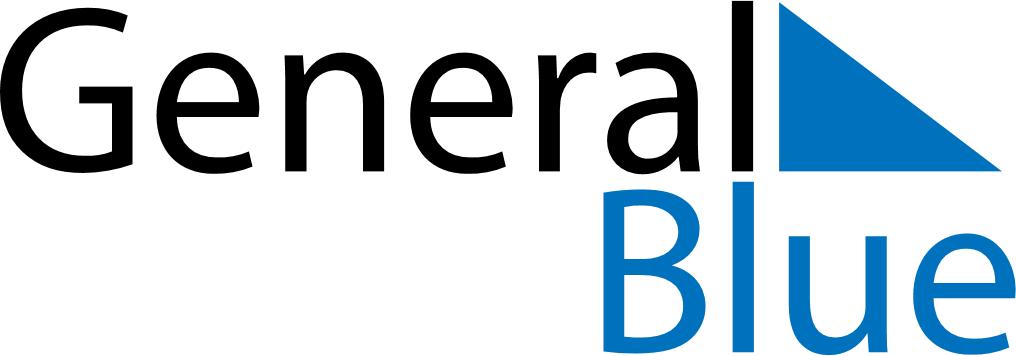 June 2024June 2024June 2024June 2024June 2024June 2024June 2024Tanah Rata, Pahang, MalaysiaTanah Rata, Pahang, MalaysiaTanah Rata, Pahang, MalaysiaTanah Rata, Pahang, MalaysiaTanah Rata, Pahang, MalaysiaTanah Rata, Pahang, MalaysiaTanah Rata, Pahang, MalaysiaSundayMondayMondayTuesdayWednesdayThursdayFridaySaturday1Sunrise: 7:01 AMSunset: 7:23 PMDaylight: 12 hours and 21 minutes.23345678Sunrise: 7:01 AMSunset: 7:23 PMDaylight: 12 hours and 21 minutes.Sunrise: 7:01 AMSunset: 7:23 PMDaylight: 12 hours and 21 minutes.Sunrise: 7:01 AMSunset: 7:23 PMDaylight: 12 hours and 21 minutes.Sunrise: 7:01 AMSunset: 7:23 PMDaylight: 12 hours and 22 minutes.Sunrise: 7:01 AMSunset: 7:24 PMDaylight: 12 hours and 22 minutes.Sunrise: 7:02 AMSunset: 7:24 PMDaylight: 12 hours and 22 minutes.Sunrise: 7:02 AMSunset: 7:24 PMDaylight: 12 hours and 22 minutes.Sunrise: 7:02 AMSunset: 7:24 PMDaylight: 12 hours and 22 minutes.910101112131415Sunrise: 7:02 AMSunset: 7:24 PMDaylight: 12 hours and 22 minutes.Sunrise: 7:02 AMSunset: 7:25 PMDaylight: 12 hours and 22 minutes.Sunrise: 7:02 AMSunset: 7:25 PMDaylight: 12 hours and 22 minutes.Sunrise: 7:02 AMSunset: 7:25 PMDaylight: 12 hours and 22 minutes.Sunrise: 7:03 AMSunset: 7:25 PMDaylight: 12 hours and 22 minutes.Sunrise: 7:03 AMSunset: 7:25 PMDaylight: 12 hours and 22 minutes.Sunrise: 7:03 AMSunset: 7:26 PMDaylight: 12 hours and 22 minutes.Sunrise: 7:03 AMSunset: 7:26 PMDaylight: 12 hours and 22 minutes.1617171819202122Sunrise: 7:03 AMSunset: 7:26 PMDaylight: 12 hours and 22 minutes.Sunrise: 7:04 AMSunset: 7:26 PMDaylight: 12 hours and 22 minutes.Sunrise: 7:04 AMSunset: 7:26 PMDaylight: 12 hours and 22 minutes.Sunrise: 7:04 AMSunset: 7:27 PMDaylight: 12 hours and 22 minutes.Sunrise: 7:04 AMSunset: 7:27 PMDaylight: 12 hours and 22 minutes.Sunrise: 7:04 AMSunset: 7:27 PMDaylight: 12 hours and 22 minutes.Sunrise: 7:04 AMSunset: 7:27 PMDaylight: 12 hours and 22 minutes.Sunrise: 7:05 AMSunset: 7:27 PMDaylight: 12 hours and 22 minutes.2324242526272829Sunrise: 7:05 AMSunset: 7:28 PMDaylight: 12 hours and 22 minutes.Sunrise: 7:05 AMSunset: 7:28 PMDaylight: 12 hours and 22 minutes.Sunrise: 7:05 AMSunset: 7:28 PMDaylight: 12 hours and 22 minutes.Sunrise: 7:05 AMSunset: 7:28 PMDaylight: 12 hours and 22 minutes.Sunrise: 7:06 AMSunset: 7:28 PMDaylight: 12 hours and 22 minutes.Sunrise: 7:06 AMSunset: 7:28 PMDaylight: 12 hours and 22 minutes.Sunrise: 7:06 AMSunset: 7:29 PMDaylight: 12 hours and 22 minutes.Sunrise: 7:06 AMSunset: 7:29 PMDaylight: 12 hours and 22 minutes.30Sunrise: 7:06 AMSunset: 7:29 PMDaylight: 12 hours and 22 minutes.